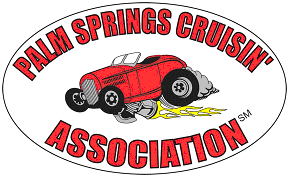 74801 Hovley Lane E. #14063 ∙ Palm Desert, CA 92255 ∙ www.palmspringscruisinassociation.com MEMBERSHIP FORM 2022/2023(PLEASE PRINT CLEARLY)Check NO  if you DO NOT want your name, phone number & email address on the roster and available to other PSCA members.ANNUAL MEMBERSHIP: $50PSCA Cruise In Windshield Tag – pick up at PSCA Monthly Meeting or Cruise In… good thru Oct-April season.Monthly Cruise In at The River – Windshield TAG = free entry for 1 car during current season.Check Here □ if you would like your Windshield Tag mailed to you 	or  		PSCA Initials: ____________RELEASE OF LIABILITY:  In consideration of the acceptance of the right to participate, all volunteers, participants, spectators and Palm Springs Cruisin’ Association℠ members, by execution or receipt of this form, release and discharge The Palm Springs Cruisin' Association and its officers, directors, agents, representatives, volunteers and servants, and anyone else connected with the management or presentation of  P.S.C.A. Cruise In, Dr. George Charity Car Show, or any other Palm Springs Cruisin' Association club activities of and from any and all known or unknown damages, injuries, losses, judgments, and/or claims from any cause whatsoever that may be suffered by entrant to his person or property.  Further, each participant expressly agrees to indemnify all of the foregoing entities, firms, persons and bodies of and from any and all liability occasioned or resulting from the conduct of all participants.  All participants agree that any controversy, claim or dispute arising out of the participation in the activity identified above and/or the foregoing Release of Liability shall be determined through arbitration administered by the American Arbitration Association.   The Palm Springs Cruisin’ Association℠ has been determined by the I.R.S. to be a 501 (c) (3) Non-profit Corporation.